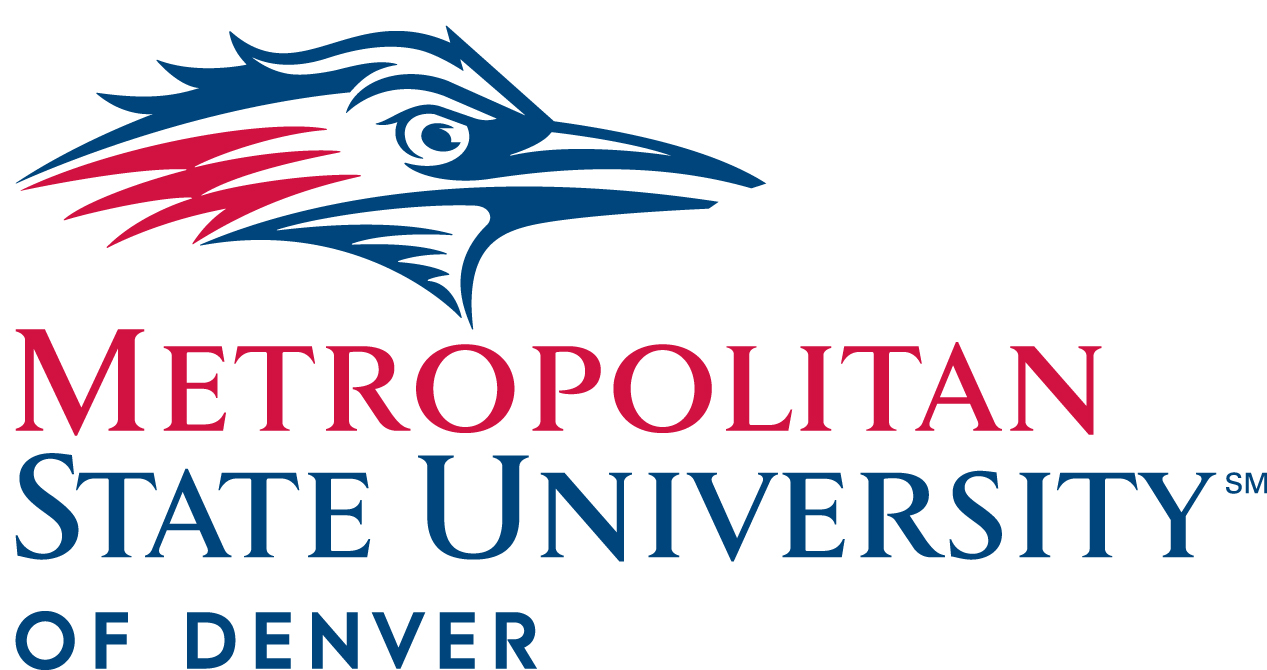 President’s Cabinet AgendaMarch 24, 202110:00-11:30am Approval of February 10, 2021 MinutesPresident’s Update (10:00-10:20)- Dr. Janine DavidsonPresident’s AwardCommencement/Paint the Town Red (10:20-10:25)- Cora Potter, Special Events and Protocol Coordinator Athletes Network (10:25-10:30)- Todd Thurman, director of AthleticsMSU Denver Day of Giving Update (10:30-10:40)- Breanna Milnes, senior director of Advancement Communications and Giving, and Jamie Hurst, assistant vice president for Strategic Engagement   Signature Authority Policy (10:40-10:50)- Beth Christensen, Contracts and Business Services Manager, and Nick Stancil, Deputy General CounselDigital Transformation of Website (10:50-11:05)- Whei Wong Howerton, associate vice president of Marketing and Brand, and Nick Pistentis, director of Client ServicesRound Robin (11:05-11:30)Edward Brown, Chief of Staff- Fall 2021 planningMichael Benitez, vice president, Diversity and Inclusion- Campus Climate Survey, DIRER, HSI/MSI Cares Funds   Andrew Bonham, chair, Department of Chemistry and Biochemistry- NSTRCathy Lucas, vice president of Strategy and External Affairs- NSTRDavid Fine, General Counsel- NSTRChristine Marquez-Hudson, vice president and executive director, University Advancement and MSU Denver Foundation- Fundraising update Liz Hinde, dean, School of Education- NSTRBraeden Weart, president, Student Government Assembly- NSTRKatia Campbell, president, Faculty Senate- Faculty workload projectAlfred Tatum, provost and executive vice president of Academic Affairs- NSTRLarry Sampler, vice president for Administration and Finance, chief operating officer- Admin Branch updates   Rebecca Reid, president, Staff Senate- Staff Senate updatesWill Simpkins, vice president of Student Affairs – Enrollment, Student Support & SNAP Program, industry partnerships Todd Thurman, director of Athletics- NSTRStacy Dvergsdal, associate vice president of Human Resources- Dean virtual interviews, Equal Pay Act, Sr. Human Resources Partner for Academic Affairs, engagement and leader results, Classified performance management cycle, Administrative performance management review, L&D performance management trainingsKevin Taylor, chief information officer and associate vice president for Information Technology Services- NSTR